ALLEGATO CSCHEDA REGIME FISCALEDati anagrafici: Cognome ____________________Nome ____________________nato/a _____________ il ______________a _________________(    ) residente_____________________________________in Via/ Piazza_________________________________________________________________Cap______________ Tel.Fisso___________________Tel.Cell._________________________________________ C.F. _____________________________ e-mail __________________________________ Titolo progetto / incarico: data di inizio __________________________ data fine _____________________________ *********************************************************************************** Il sottoscritto, consapevole delle responsabilità e delle pene stabilite dalla legge per false attestazioni e mendaci dichiarazioni, dichiara sotto la propria responsabilitàdi essere dipendente da altra Amministrazione Statale:  _______________________ _______________________________________________________________________ con aliquota IRPEF massima (desumibile dal cedolino dello stipendio) _______________di NON essere dipendente da altra Amministrazione Statale; richiamando la legge 335/95 art.2 comma 26: di essere lavoratore autonomo/libero professionista in possesso di partita IVA n° ___________________________________________ e di rilasciare regolare fattura; di essere iscritto alla cassa di previdenza del competente ordine professionale e di emettere fattura con addebito del 2% a titolo di contributo integrativo. di essere iscritto alla gestione separata dell’INPS (ex Legge 335/95) e di emettere fattura con addebito a titolo di rivalsa del 4%. ***********************************************************************************di svolgere una prestazione occasionale soggetta a ritenuta d’acconto (20%). Dichiara inoltre, ai sensi dell’art. 44 del D.L. 30/9/2003 N. 269, convertito con modificazioni nella L. 24/11/2003 n. 326 e della circolare Inps n 103 del 6/07/04, che, alla data del ______________________, sommando i compensi per lavoro autonomo occasionale percepiti da tutti i committenti nell’anno corrente, al netto di eventuali costi: ha superato il limite annuo lordo di € 5.000,00 non ha superato il limite annuo di € 5.000,00 ed ha raggiunto il reddito annuo lordo di €     _________. Il sottoscritto si obbliga altresì a comunicare a questo istituto scolastico, anche successivamente alla data odierna, l’eventuale superamento del limite annuo lordo di € 5.000,00.Il sottoscritto dichiara infine: - di essere escluso da obbligo del contributo di cui trattasi in quanto alla data del 1/04/96 già pensionato con 65 anni di età e collaboratore autonomo - di essere iscritto alla seguente forma previdenziale obbligatoria, quale-  Pensionato - Lavoratore subordinato - di NON essere iscritto ad altra forma di previdenza obbligatoria *********************************************************************************** - che l’attività svolta è una collaborazione coordinata e continuativa con iscrizione alla gestione separata INPS di cui all’art. 2, c. 26, L. 08/08/95, n° 335;- soggetto al contributo previdenziale del 24,00% in quanto già assoggettato a contribuzione previdenziale obbligatoria o titolare di pensione diretta; - soggetto al contributo previdenziale del 33,23% in quanto non pensionato e non iscritto ad altra forma pensionistica obbligatoria; *********************************************************************************** - di avere svolto la prestazione in nome e conto della Ditta sotto indicata alla quale dovrà essere corrisposto il compenso. Ragione Sociale: _______________________________ ______________________________________ Sede legale ______________________ C.F./P.I. _________________________________ Tel. ___________________________ *********************************************************************************** Notizie Professionali: si allega curriculum vitae. *********************************************************************************** Modalità di pagamento: Accredito su c/c postale n° ____________________________ Assegno circolare non trasferibile intestato a:________________________________ Bonifico Bancario presso: Codice IBAN __________________________________________ Il sottoscritto si impegna a non variare, in sede di compilazione della dichiarazione dei redditi, quanto dichiarato, assumendosi ogni responsabilità in caso contrario. Data, __________________ Firma __________________________________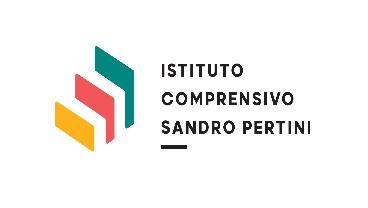 MINISTERO DELL’ISTRUZIONE   ISTITUTO COMPRENSIVO STATALE “S. PERTINI”Via Rossini n°115 - 21052 BUSTO ARSIZIOTel. 0331.683555Fax 0331.382410 Codice VAIC858001E-MAIL: VAIC858001@ISTRUZIONE.it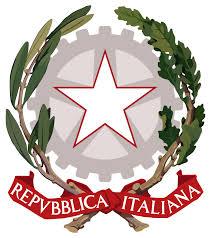 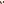 